_____________________________________________________________________________________________________________________________________________________________________________________Tanévnyitó Túratalálkozó kiírásaA Budapesti Diáksport Szövetség Diáktúra Bizottsága és a Budapesti Természetbarát Sportszövetség Ifjúsági Bizottsága által a 2023-24 tanévre tervezett eseménynaptárában szereplő Tanévnyitó-túratalálkozóját2023. szeptember 23-án (szombaton)rendezi meg a Pilis-hegységben, Esztergom térségében. A túratalálkozón bármely általános és középiskola természetjáró csapatára vagy egyéni diáktúrázójára, családokra számítunk.Hosszabb útvonal: körpálya: Esztergom vasútállomás – sárga  - Csurgó-kút - sárga  - sárga  - Fári-kúti út - piros  - zöld  - Fári-kút - zöld  - Vaskapui turistaház - zöld  - piros  -Esztergom vasútállomás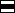 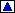 	Táv: kb. 13 km (jelzett, ill. szalagozott turista út).Rövidebb útvonal: Esztergom vasútállomás – sárga  - Csurgó-kút - sárga  - sárga  - Vaskapui turistaház - zöld  - piros  -Esztergom vasútállomás	Táv:kb. 8kmIndítás: Esztergom vasútállomásról 9.30-10.30 megközelítése: Bp Nyugati pu.-ról 8: 21 kor, 8: 51 -kor és 9: 21 -kor indul zónázó vonatokkal.Cél: Esztergom vasútállomásHazautazás: Esztergomból a Nyugati pu-ra fél óránként indul vonat.A túra leírása: A túra útvonala jelzett turistaúton halad, de a jelzések hiányosak, bokrok takarják, van ahol helytelen tehát nagyon figyelni kell. A térképen jelzett utat célszerű követni. Van olyan szakasz, mely sáros időben csúszhat.Szintkülönbség: le és fel 436m, a rövidebb szakaszon 286mMenetidő: kb. 4 óra, a lassabban haladóknak érdemes korábban indulni.Ajánlott felszerelés: Pilis-hegység (Cartográphia 16. számú) turistatérképe, tájoló, diákigazolvány, túrázásra alkalmas, időjárásnak megfelelő öltözet (esőkabát, túracipő, váltó póló), eü csomag, ivóvíz(a jelzett forrásokban nincs víz).Egyéb tudnivalók: A túra beszámít a Budapest Diáktúrázója egyéni versenybe és az iskolák közötti éves pontversenybe (jelenleg 40 pont minden célba-érkezett csapattag után, a rövid útvonalon 25pont/fő)Előzetes jelentkezést kérünk szept. 21-ig. A körülbelüli csapatlétszámról és nyomtatott térképet igényelnek-e! Előtte online, aki kéri megküldjük a túra térképét.Budapest, 2023. szeptember 13. Tötösné Gados Zsuzsanna	Ifjúsági és Diáktúra Bizottság vezetője